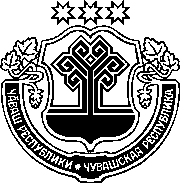 ЧӐВАШ РЕСПУБЛИКИНСАККУНӖЧӐВАШ РЕСПУБЛИКИН "ЧӐВАШ РЕСПУБЛИКИН ПУҪЛӐХӖН СУЙЛАВӖ ҪИНЧЕН" САККУННЕ ТАТА ЧӐВАШ РЕСПУБЛИКИН "ЧӐВАШ РЕСПУБЛИКИН ПУҪЛӐХНЕ КАЯЛЛА ЧӖНСЕ ИЛЕССИ ҪИНЧЕН" САККУННЕ УЛШӐНУСЕМ КӖРТЕССИ ҪИНЧЕНЧӑваш Республикин Патшалӑх Канашӗ2021 ҫулхи нарӑс уйӑхӗн 11-мӗшӗнчейышӑннӑ1 статья Чӑваш Республикин "Чӑваш Республикин Пуҫлӑхӗн суйлавӗ ҫинчен" 2012 ҫулхи ҫӗртме уйӑхӗн 5-мӗшӗнчи 38 №-лӗ саккунне (Чӑваш Республикин Патшалӑх Канашӗн ведомоҫӗсем, 2012, 95 №; "Республика" хаҫат, 2012, раштав уйӑхӗн 29-мӗшӗ; Чӑваш Республикин Саккунӗсен пуххи, 2013, 3, 
10 №-сем; 2014, 9 №; 2015, 2, 5 №-сем; 2016, 4 №; 2017, 3 №; "Республика" хаҫат, 2018, ака уйӑхӗн 4-мӗшӗ, юпа уйӑхӗн 31-мӗшӗ; 2019, пуш уйӑхӗн 
13-мӗшӗ; 2020, пуш уйӑхӗн 4-мӗшӗ, ҫӗртме уйӑхӗн 3-мӗшӗ) ҫакӑн пек улшӑнусем кӗртес:1) 17 статьян 3-мӗш пайне "кунӗччен виҫӗ кунран" сӑмахсем хыҫҫӑн "(пӗрремӗш кунран)" сӑмахсем хушса хурас;2) 291 статьяра:а) 7-мӗш пайра ", суйлав пӗрлешӗвӗн" сӑмахсене кӑларса пӑрахас;ӑ) 12-мӗш пайӑн виҫҫӗмӗш предложенийӗнче "хут ҫине ҫырса тата" сӑмахсене кӑларса пӑрахас;3) 30 статьян 42-мӗш пайне "кунӗччен пӗр кунран" сӑмахсем хыҫҫӑн "(пӗрремӗш кунран)" сӑмахсем хушса хурас;4) 31 статьян 8-мӗш пайӗнче "кунӗччен виҫӗ кунран кая юлмасӑр" сӑ-махсене "кунӗччен икӗ талӑкран кая юлмасӑр" сӑмахсемпе улӑштарас;5) 47 статьян виҫҫӗмӗш абзацӗнче "ярса паракан" сӑмахсене "ярса панӑ" сӑмахсемпе улӑштарас;6) 51 статьяра:а) 14-мӗш пая "кунӗччен пӗр кунран" сӑмахсем хыҫҫӑн "(пӗрремӗш кунран)" сӑмахсем хушса хурас;ӑ) 20-мӗш пая "Сасӑлав кунӗнче" сӑмахсем хыҫҫӑн "(сасӑлавӑн юлашки кунӗнче)" сӑмахсем хушса хурас;7) 57 статьян 3-мӗш пайне "кунӗччен урӑх сӑлтавсене пула" сӑмахсем хыҫҫӑн "(пӗрремӗш кунран)" сӑмахсем хушса хурас, "ытти кандидатсем пурте тухса ӳксен," сӑмахсем хыҫҫӑн "енчен те тепӗр хут сасӑласа суйламалли кандидатсенчен пӗри сасӑлав кунӗччен хӑйӗн кандидатурине каялла илсен е урӑх сӑлтавсене пула сасӑлав кунӗсен вӑхӑтӗнче тухса ӳксен" сӑмахсем хушса хурас.2 статьяЧӑваш Республикин "Чӑваш Республикин Пуҫлӑхне каялла чӗнсе илесси ҫинчен" 2012 ҫулхи юпа уйӑхӗн 4-мӗшӗнчи 68 №-лӗ саккунне ("Республика" хаҫат, 2012, юпа уйӑхӗн 5-мӗшӗ; Чӑваш Республикин Саккунӗсен пуххи, 2013, 10 №; 2014, 9 №; 2015, 5 №; 2016, 11 №; "Республика" хаҫат, 2018, ака уйӑхӗн 4-мӗшӗ, юпа уйӑхӗн 31-мӗшӗ; 2019, пуш уйӑхӗн 13-мӗшӗ; 2020, пуш уйӑхӗн 4-мӗшӗ) ҫакӑн пек улшӑнусем кӗртес:1) 8 статьяра:а) 8-мӗш пайра виҫҫӗмӗш предложенире "хӑйӗн" сӑмаха "хӑйӗн хушаматне, ятне, ашшӗ ятне," сӑмахсемпе улӑштарас, пиллӗкмӗш предложенире "Алӑ пусни" сӑмахсене "Хушамачӗ, ячӗ, ашшӗ ячӗ, алӑ пусни" сӑмахсемпе улӑштарас, улттӑмӗш предложенире "хӑйӗн" сӑмаха "хӑйӗн хушаматне, ятне, ашшӗ ятне," сӑмахсемпе улӑштарас;ӑ) 11-мӗш пай хӑйӗн вӑйне ҫухатнӑ тесе йышӑнас;б) 13-мӗш пая "брошюрӑласа" сӑмах хыҫҫӑн "(пӗр папкӑра 100 листаран ытла мар)" сӑмахсем хушса хурас;2) 9 статьян 12-мӗш пайӗнче:а) "ӑ" ҫум пунктра "10" цифрӑсене "5" цифрӑпа улӑштарас;ӑ) "б" ҫум пунктра "10" цифрӑсене "5" цифрӑпа улӑштарас;3) 20 статьян 2-мӗш пайне "кунӗччен виҫӗ кунран" сӑмахсем хыҫҫӑн "(пӗрремӗш кунран)" сӑмахсем хушса хурас;4) 40 статьян 9-мӗш пайне "кунӗччен пӗр кунран" сӑмахсем хыҫҫӑн "(пӗрремӗш кунран)" сӑмахсем хушса хурас;5) 42 статьян 1-мӗш пайӗнче "витӗмлӗ сӑлтава пула (сывлӑх япӑхнӑ, инвалид пулнӑ пирки) сасӑлав пӳлӗмне пыма пултарайман" сӑмахсене "витӗмлӗ сӑлтавпа (сывлӑх япӑхнӑ, инвалид пулнӑ пирки, пӑхакансӑр пурӑнайман ҫын-на пӑхмалла пулнӑ пирки тата витӗмлӗ ытти сӑлтавпа сасӑлав пӳлӗмне пырайманнине пула) сасӑлав пӳлӗмне пыма пултарайман" сӑмахсемпе улӑш-тарас;6) 1-мӗш хушса ҫырнинче:а) таблицӑна ҫакӑн пек ҫырса хурас:ӑ) ҫакӑн пек ҫырса асӑрхаттарни хушса хурас:"Асӑрхаттарни. Чӑваш Республикин Пуҫлӑхне каялла чӗнсе илмелли сасӑлавӑн алӑ пустармалли хутне пӗр енчен кӑна ҫырса тултармалла туса хатӗрлеҫҫӗ тата унта Чӑваш Республикин Пуҫлӑхне каялла чӗнсе илмелли сасӑлава хутшӑнакансем алӑ пуснине лартма пилӗк йӗрке пулмалла.";7) 31-мӗш хушса ҫырнин ятӗнче "Ҫак Саккунӑн 411 статйипе палӑртнӑ тӗслӗхре срокченхи сасӑлава ирттерме палӑртнӑ" сӑмахсене кӑларса пӑ-рахас.3 статьяҪак Саккун ӑна официаллӑ йӗркепе пичетлесе кӑларнӑ кун хыҫҫӑн вунӑ кун иртсен вӑя кӗрет.Шупашкар хули"Но-мерсен йӗр-киХушамачӗ, 
ячӗ, ашшӗ ячӗҪуралнӑ ҫул (18 ҫула ҫитнисем ҫуралнӑ кунпа уйӑха кӑтартаҫҫӗ)Пурӑнакан вырӑн адресӗПаспорт егражданин паспортне улӑштаракандокумент серийӗпе номерӗАлӑ пуснӑ кунАлӑпусни1. 2. 3. 4.5.";Чӑваш РеспубликинПуҫлӑхӗО. Николаев